Распространенность сердечной недостаточности в развитых странах составляет примерно 1-2% взрослого населения, увеличиваясь до ≥10% среди людей старше 70 лет. Быстро растущая популяция пациентов с сердечной недостаточностью обусловлена, в основном, повышением выживаемости после острых коронарных событий, старением населения с увеличением популяции пожилых людей, страдающих сердечно-сосудистыми заболеваниями и увеличением популяции пациентов с повышенным сердечно-сосудистым риском и сопутствующими заболеваниями, предрасполагающими к развитию сердечной недостаточности. В большинстве стран пациенты с сердечной недостаточностью находятся под наблюдением врачей общей практики, не имеющих формальной подготовки в области кардиологии. В настоящее время лечение пациентов с сердечной недостаточностью на поздних стадиях заболевания предлагается проводить в специализированных центрах, что требует повышения квалификации кардиологов для ведения таких больных.Согласно эпидемиологическим исследованиям, проведенным в Российской Федерации, распространенность сердечной недостаточности превышает Европейские показатели более чем в 3 раза и демонстрирует отчетливую тенденцию к росту. В этой связи больные с сердечной недостаточностью обозначены как таргетная группа высокого риска, требующая особого внимания в плане мероприятий по снижению смертности. В настоящее время в России идет активная работа по открытию амбулаторных и стационарных отделений, кабинетов по ведению больных с сердечной недостаточностью.  Потребность в углубленной подготовке врачей и медицинских сестер по проблеме сердечной недостаточности носит в Российской Федерации острый характер.Образовательный курс «Врач-кардиолог – специалист по сердечной недостаточности»представляет собой модульную годичную (неполный рабочий день) программу.Программа включает 7 преподаваемых модулей, охватывающих основные вопросы эпидемиологии, этиологии, патофизиологии, диагностики и лечения острой и хронической сердечной недостаточности, а также вопросы организации оказания помощи этой категории больных.Для оптимизации процесса обучения лекции, семинары и групповые занятия будут проводиться в сочетании с самостоятельной работой обучающихся с использования ресурсов и возможностей Центра электронного медицинского образования ВолгГМУ.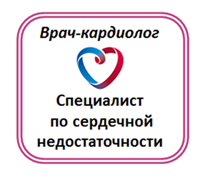 Образовательный курс «Врач-кардиолог - специалист по сердечной недостаточности» Волгоградского государственного медицинского университета при поддержке Российского кардиологического общества, Российской Академии Наук и Ассоциации по сердечной недостаточности Европейского общества кардиологов